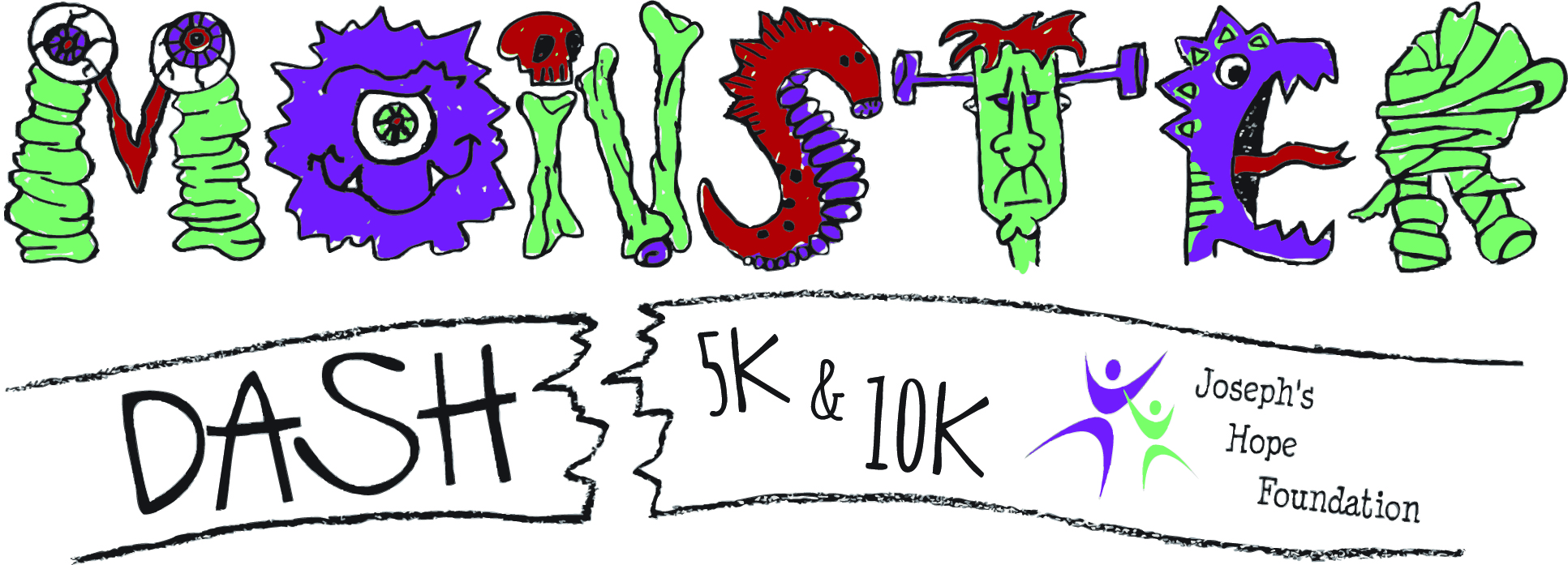 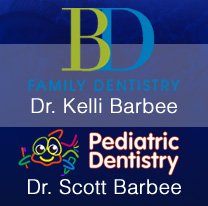 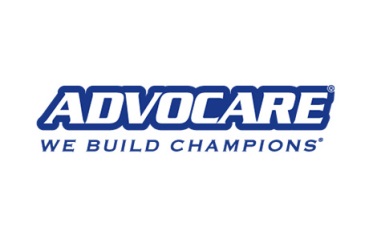 SATURDAY, OCTOBER 24, 2015 – 7PMNCM Motorsports Park, Bowling Green, KY10K Run - $35Monster Dash Tech T-Shirt for each race participantFinishers will receive an amazing medal (while they last)All registered participants that complete the course will be automatically registered to win one of several great door prizes5K Run/Walk - $25Everything else noted in the 10K information above (just ½ the distance)Monster Crawl – Kid’s Obstacle Race - $10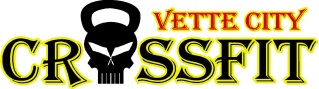 Registration for one child in the Obstacle Race (which will begin at 6:00PM) Finishers of this race will receive a finisher medal (while they last)Kids will be entered into a door prize drawing for some amazing prizes.Trick, Treat and Walk a Mile - $5Registration Information1) online anytime at: www.joeshope.org2) mail-in form below (received by 10/20/2015)3) Registration at Packet Pick-Up (10/23/15) and limited on-site day of race (this will close at 6PM).OFFICIAL REGISTRATION FORMLast Name: ___________________________________________________First Name: ___________________________________________________Address: _____________________________________________________City, State, Zip: ________________________________________________Email: _______________________________________________________Phone: _(          )________________________________________________Male   (      )     Female  (        )Age on Race Day_________10K (     )     5K Run/Walk  (    )     Monster Crawl Obstacle Race (   )                                              1-Mile Trick-or-Treat Walk  (     )Shirt Unisex       S (       )      M (       )      L (       )      XL (       )     2XL (      )         Women’s    S (      )      M (       )      L  (       )         Youth          S (      )     M (       )       L (      )PARTICIPATION WAIVER (please read carefully)In consideration of  your acceptance of this entry, I hereby, for myself, myheirs, executors, and administrators, and anyone entitled to act onmy behalf, release and discharge sponsors, their representatives andsuccessors, managers, directors, officials, agents, employees and volunteersof Joseph’s Hope Foundation and the Monster Dash events from all claims of injury or liabilities of any kind, illness or damages suffered by me, as result of my participation in or traveling to and from this event. I attest that I am in proper physical condition to participate in this event._____________________________________SIGNATURE REQUIRED (guardian if under 18)MAIL ENTRY AND CHECK (payable to Joseph’s Hope Foundation) TO:Joseph’s Hope Foundationc/o Benjie Harmon183 Stephanie StreetBowling Green, KY 42104  Questions?   Email benjie.harmon@wku.edu